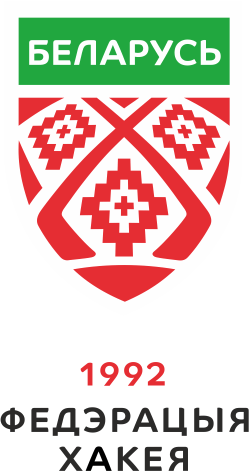 ФОТОЗАЯВКА АССОЦИАЦИЯ «ФЕДЕРАЦИЯ ХОККЕЯ         РЕСПУБЛИКИ БЕЛАРУСЬ» Оформлено __________________________            хоккеистов « _______ « _________________ 20 _____ г.Подпись ______________________ М.П.Команда СУСУ _________________________________________ города ________________________ _____________ г.р. для участия в соревнованиях в сезоне 20____ /20 ____ гг.  _______________     ______________         ______________       ______________         _______________   ФИО игрока                  ФИО игрока           ФИО игрока                 ФИО игрока             ФИО игрока                      _______________        _______________     _______________       _______________     _______________   ФИО игрока                  ФИО игрока           ФИО игрока                 ФИО игрока             ФИО игрока                      _______________      ________________     ________________    _______________       _______________   ФИО игрока                  ФИО игрока           ФИО игрока                 ФИО игрока             ФИО игрока                      ________________    ________________     ________________    ________________    ________________   ФИО игрока                  ФИО игрока           ФИО игрока                 ФИО игрока             ФИО игрока                                                   Директор школы (Подпись и ФИО)_________________________                             Главный тренер  (Подпись и ФИО)__________________________                             Врач (Подпись, печать, ФИО)______________________________2  _______________     ______________         ______________       ______________         _______________   ФИО игрока                  ФИО игрока           ФИО игрока                 ФИО игрока             ФИО игрока                        _______________     ______________         ______________       ______________         _______________   ФИО игрока                  ФИО игрока           ФИО игрока                 ФИО игрока             ФИО игрока                      _______________        _______________     _______________       _______________     _______________   ФИО игрока                  ФИО игрока           ФИО игрока                 ФИО игрока             ФИО игрока                      _______________      ________________     ________________    _______________       _______________   ФИО игрока                  ФИО игрока           ФИО игрока                 ФИО игрока             ФИО игрока                      ________________    ________________     ________________    ________________    ________________   ФИО игрока                  ФИО игрока           ФИО игрока                 ФИО игрока             ФИО игрока                      Директор школы (Подпись и ФИО)_________________________Главный тренер  (Подпись и ФИО)_________________________              Врач (Подпись, печать, ФИО)______________________________3_______________        _______________     _______________       _______________     _______________   ФИО игрока                  ФИО игрока           ФИО игрока                 ФИО игрока             ФИО игрока                      _______________      ________________     ________________    _______________       _______________   ФИО игрока                  ФИО игрока           ФИО игрока                 ФИО игрока             ФИО игрока                      ________________    ________________     ________________    ________________    ________________   ФИО игрока                  ФИО игрока           ФИО игрока                 ФИО игрока             ФИО игрока                                                   Директор школы (Подпись и ФИО)_________________________                             Главный тренер  (Подпись и ФИО)__________________________                             Врач (Подпись, печать, ФИО)______________________________